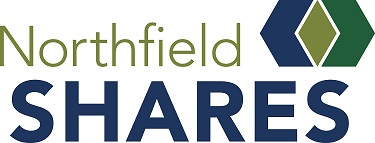 Grant Applicant Frequently Asked Questions
Is my organization eligible for a grant?  Grantee organization must be designated as a 501(c)3, or be fiscally sponsored by a 501(c)3  Grantee organizations must serve people within the geography of the Northfield School District What will NOT be funded by a Northfield Shares grant? Requests will NOT be considered from:  Religious organizations whose proposals support theological functions    Political campaigns/candidates or political partiesLabor or fraternal groups  Projects that discriminate (e.g., race, color, national origin, sex, religion, ability, sexual orientation, and gender identity)
Funding will NOT be provided for the following:      Funding that solely benefits an individual or individual family Expenditures incurred by the grantee prior to receiving the Stronger Together Fund grantBasic municipal servicesPurchasing real estateEndowment campaignsCapital campaigns Previously incurred debtSectarian religious programsLobbyingFor-profit organizationsFundraisers Entry Fees/Pledges/Scholarships What grant request amounts will be considered? Minimum grant requests should be $200, and the maximum award is $25,000When are applications due?
Proposals are due October 5, 2020. Decisions made finalized in November. Funds to be distributed by end of calendar year. 

Where do I send the completed application?  
Email to: info@northfieldshares.org or Mail to: PO Box 802, Northfield MN 55057For more Information contact:Carrie Carroll at Northfield Shares	    carriecarroll@northfieldshares.org 		507-403-9755